INGLEWOOD PHOTOGRAPHY APPRECIATION GROUPInvites You To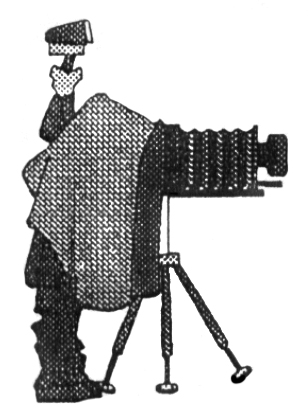 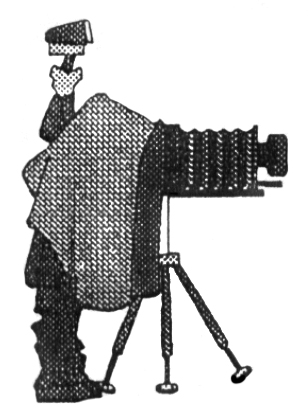 52nd Taranaki InterclubSunday 27th May 2018TET CUE THEATRE                             Matai Street, InglewoodPROGRAMME:  9.30am     Meet for a cuppa, and preview the print entries10.00am    Opening / Welcome10.15am    Guest Speaker: Kim Westerskov - Photographer from Tauranga                       “The Power of Photography – The Light & The Darkness”11.15am    Guest Speaker – Thomas Busby – “People and Places”12.00          Lunchtime/photographic opportunities 1.00pm     Guest speaker: Kim Westerskov “Whales, Sharks, Icebergs and Storms” 2.00pm      Purangi Kiwi Project2.30pm      Projected digital images3.00pm      Afternoon Tea3.15pm      Results, Awards and Raffle drawn.------------------Detach here and send to address below before 16th May 2018-----------------------------------REGISTRATION FOR SUNDAY 27th MAY 2018 - Please print clearlyFIRST NAME…………………………………SURNAME……………………………………………………ADDRESS…………………………………………………………………………………………………………..PHONE NUMBER………………………EMAIL……………………………………………………………..CAMERA CLUB…………………………………………………………………………………………………..Cost for the day includes morning tea, lunch and afternoon tea @ $35.00 eachSpecial dietary requirements ...............................  Payment - Internet Banking to Inglewood Photography Appreciation Group                   A/c TSB 15 – 3946 – 0277610 – 00    Payments need to be identified with                  Particulars:  Interclub    Code:  First Name     Reference:  Surname                  Email registrations to: robertebob@actrix.co.nzOr Send Cheque with   $................ (Payable to Inglewood Photography Appreciation Group) To: Inglewood Photography Appreciation Group C/- Maryanne Roodbeen-Small, 11 Ruskin Place, 4310 New Plymouth